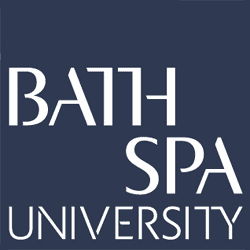 Subject Knowledge Audit: Physical Education2022/2023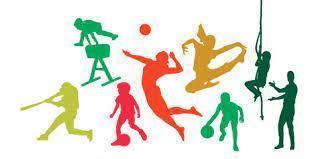 CONTENTS PAGEINTRODUCTIONThe subject knowledge auditThis audit will support you to become a subject expert in Physical Education, it will help you;monitor your progress of foundational concepts in your subject,encourage you to reflect on your strengths and areas for development,enable you to set informed targets to support your ongoing practice.The features of subject knowledgeThe subject knowledge audit aims to capture your declarative (know what) and procedural knowledge (know how) in several areas including curriculum, pedagogy and assessment. Making accurate judgmentsAt first, you may find it difficult to make accurate judgements about your level of subject knowledge. As the course progresses through the developing, consolidating and enhancing phases you may also have higher expectations of what level of knowledge is required. This audit is designed to help you reflect and is used to formatively support your progress. It is not assessed and therefore you should reflect as honestly and openly as possible.   When identifying your level of subject knowledge and completing the audit you should consider:your previous teaching experience and participation in a range of activity areas (e.g., previous experience in schools, coaching roles, participation and recreation activities)your current teaching experience (e.g., work experience in schools, University placements)your recognised qualifications and professional certificates (e.g., NGB awards, undergraduate modules or professional development in the workplace)Subject specific workshops on the PGCE courseObservations, team teaching and professional discussions during PGCE course (e.g., Situated Learning, Placement 1 and Placement 2)Your independent research and assignments (e.g., books, websites, journals)Professional development and National Governing Body (NGB) coursesEntries in your auditThere are six data entry points over the course of the year. You will complete the first data entry point at interview.At interviewITR (September)PRP1 (October)PRP2 (January)PRP3 (April)PRP4 (May)Levels of Subject KnowledgeThe audit identifies four levels of subject knowledge. These range from Level 4 up to level 1 as the highest level. You will need to fill in this self-assessment before the course begins and at the end of each stage. Update the audit regularly. SUBJECT KNOWLEDGE AUDIT FOR PHYSICAL EDUCATIONMy Subject Knowledge Audit (Add additional activities as required)4Weak – you have little or no knowledge of this area. You will need to research and revise this topic in advance of teaching at any level.3An area requiring improvement – you have some knowledge of this area but it may not be informed by much wider research and is insecure. You only feel confident to teach the material to KS3 standard.2Fair – you have a fair knowledge of this area and would be confident to explain it to students, probably to GCSE level. You have done some specific reading/had professional discussions about this issue.1Secure – you have a secure/deep knowledge of this area and could explain, model and teach it confidently and effectively to students.ACTIVITYNotesInterviewPRP1(Oct)PRP2(Jan)PRP3(April)PRP4(May)CURRICULUM (Content Knowledge)CURRICULUM (Content Knowledge)CURRICULUM (Content Knowledge)CURRICULUM (Content Knowledge)CURRICULUM (Content Knowledge)CURRICULUM (Content Knowledge)CURRICULUM (Content Knowledge)Example:BadmintonSeptember 2022 - Attended Badminton University SessionNovember 2022 - Planned and delivered a KS3 Unit of workApril 2023 - Attended a BISI Badminton Course for TeachersMay 2023 - Attended GCSE moderation day 43322Invasion GamesInvasion GamesInvasion GamesInvasion GamesInvasion GamesInvasion GamesInvasion GamesBasketballFootball HandballHockeyLacrosseNetballRugbyOtherNet and Wall GamesNet and Wall GamesNet and Wall GamesNet and Wall GamesNet and Wall GamesNet and Wall GamesNet and Wall GamesBadmintonTable TennisTennisSquashVolleyballOtherStriking and Fielding GameStriking and Fielding GameStriking and Fielding GameStriking and Fielding GameStriking and Fielding GameStriking and Fielding GameStriking and Fielding GameCricketSoftballRoundersGolfOtherAesthetic ActivitiesAesthetic ActivitiesAesthetic ActivitiesAesthetic ActivitiesAesthetic ActivitiesAesthetic ActivitiesAesthetic ActivitiesDanceCheerleadingGymnasticsTrampoliningFree RunningOtherOutdoor Adventurous ActivitiesOutdoor Adventurous ActivitiesOutdoor Adventurous ActivitiesOutdoor Adventurous ActivitiesOutdoor Adventurous ActivitiesOutdoor Adventurous ActivitiesOutdoor Adventurous ActivitiesTeam building Orienteering Duke of Edinburgh OtherAthletic ActivitiesAthletic ActivitiesAthletic ActivitiesAthletic ActivitiesAthletic ActivitiesAthletic ActivitiesAthletic ActivitiesRunning for SpeedRunning for DistanceRunning over Obstacles Throwing EventsJumping EventsSportshall AthleticsOtherAquatic ActivitiesAquatic ActivitiesAquatic ActivitiesAquatic ActivitiesAquatic ActivitiesAquatic ActivitiesAquatic ActivitiesSwimmingWater PoloLifesaving OtherAlternative ActivitiesAlternative ActivitiesAlternative ActivitiesAlternative ActivitiesAlternative ActivitiesAlternative ActivitiesAlternative ActivitiesKinballSpikeballTchoukballSkateboardingHorse RidingOtherHealth Related PEHealth Related PEHealth Related PEHealth Related PEHealth Related PEHealth Related PEHealth Related PECircuitsStrength and ConditioningPilatesSpinningYogaOtherTheoretical ComponentsTheoretical ComponentsTheoretical ComponentsTheoretical ComponentsTheoretical ComponentsTheoretical ComponentsTheoretical ComponentsHistory of PEAnatomy and PhysiologyPsychologyBiomechanicsSkill AcquisitionContemporary issue in PEOtherPEDAGOGY (Pedagogical Knowledge)PEDAGOGY (Pedagogical Knowledge)PEDAGOGY (Pedagogical Knowledge)PEDAGOGY (Pedagogical Knowledge)PEDAGOGY (Pedagogical Knowledge)PEDAGOGY (Pedagogical Knowledge)PEDAGOGY (Pedagogical Knowledge)Moston and Ashworth’s spectrum of teaching stylesModels Based PracticeMeaningful PESocial Justice in PEAdaptive practice for specific groups Effective use of competitionASSESSMENTASSESSMENTASSESSMENTASSESSMENTASSESSMENTASSESSMENTASSESSMENTCore ExaminationOther OTHEROTHEROTHEROTHEROTHEROTHEROTHERPE policy (National Curriculum)Physical literacy Cross curricular links (Literacy / Numeracy)Safe practice in PEExtra-curricular, enrichment and wider responsibilitiesHealthy Active Lifestyles (Physical activity recommendations, diet, sleep, nutrition)Motor Competence (Fundamental Movement Skills)Sports Leaders